			   	             ΠΡΟΣΚΛΗΣΗ ΣΕ ΣΥΝΕΝΤΕΥΞΗ ΤΥΠΟΥ		Ο Δήμαρχος Λευκάδας κ.Χαράλαμπος Καλός σας προσκαλεί σε συνέντευξη τύπου που θα πραγματοποιηθεί την Δευτέρα 24 Απριλίου 2023, στις 13:30 στην αίθουσα του Δημοτικού Συμβουλίου για την παρουσίαση του έργου  «Ολοκλήρωση αποχετευτικών δικτύων Δ. Λευκάδας» συνολικού προϋπολογισμού 11.772.000 €.										Ο Δήμαρχος                                                                                                                     Χαράλαμπος Δ.Καλός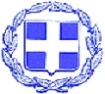 ΕΛΛΗΝΙΚΗ ΔΗΜΟΚΡΑΤΙΑΝΟΜΟΣ ΛΕΥΚΑΔΑΣΔΗΜΟΣ ΛΕΥΚΑΔΑΣΓΡΑΦΕΙΟ ΔΗΜΑΡΧΟΥΕΛΛΗΝΙΚΗ ΔΗΜΟΚΡΑΤΙΑΝΟΜΟΣ ΛΕΥΚΑΔΑΣΔΗΜΟΣ ΛΕΥΚΑΔΑΣΓΡΑΦΕΙΟ ΔΗΜΑΡΧΟΥΤαχ. Δ/νση: Ταχ. Κώδ.:Τηλέφωνα: Fax: e-mail: Διοικητήριο31 100-Λευκάδα26453 60500-507-51126453 60510mayorlefkada@lefkada.gov.grΔιοικητήριο31 100-Λευκάδα26453 60500-507-51126453 60510mayorlefkada@lefkada.gov.gr